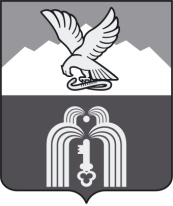 ИЗБИРАТЕЛЬНАЯ КОМИССИЯМуниципального образованияГОРОДА-КУРОРТА ПЯТИГОРСКАП О С Т А Н О В Л Е Н И Е7 августа 2016г.                                                                                          № 33/151г. ПятигорскО порядке проведения жеребьевки по распределению печатной площади между зарегистрированными кандидатами, избирательными объединениями, зарегистрировавшими списки кандидатов, и определения дат публикации их предвыборных агитационных материалов в муниципальном периодическом печатном издании при проведении выборов депутатов Думы города Пятигорска пятого созыва В соответствии с пунктом 10 статьи 24, статьями 50 и 52 Федерального закона «Об основных гарантиях избирательных прав и права на участие в референдуме граждан Российской Федерации» и статьей 186  Закона Ставропольского края «О некоторых вопросах проведения выборов в органы местного самоуправления в Ставропольском крае»,Избирательная комиссия муниципального образования города-курорта ПятигорскаПОСТАНОВЛЯЕТ:1. Утвердить Порядок проведения жеребьевки по распределению печатной площади между зарегистрированными кандидатами, избирательными объединениями, зарегистрировавшими списки кандидатов, и определения дат публикации их предвыборных агитационных материалов в муниципальном периодическом печатном издании при проведении выборов депутатов Думы города Пятигорска пятого созыва (прилагается).2. Настоящее постановление подлежит официальному опубликованию, размещению на сайте муниципального образования города-курорта Пятигорска в информационно - телекоммуникационной сети «Интернет» и вступает в силу со дня его подписания.Председатель                    							 А.В. ПышкоСекретарь 										 Е.Г. МягкихУТВЕРЖДЕНпостановлением избирательной комиссии муниципального образования города-курорта Пятигорскаот 07 августа 2016 года № 33/151ПОРЯДОКпроведения жеребьевки по распределению печатной площади между зарегистрированными кандидатами, избирательными объединениями, зарегистрировавшими списки кандидатов, и определения дат публикации их предвыборных агитационных материалов в муниципальном периодическом печатном издании при проведении выборов депутатов Думы города Пятигорска пятого созываНастоящим Порядком регулируется проведение жеребьевки по распределению печатной площади между зарегистрированными кандидатами, избирательными объединениями, зарегистрировавшими списки кандидатов, и определения дат публикации их предвыборных агитационных материалов в муниципальном периодическом печатном издании при проведении выборов депутатов Думы города Пятигорска пятого созыва в соответствии со статьей 52 Федерального закона «Об основных гарантиях избирательных прав и права на участие в референдуме граждан Российской Федерации», статьей 186 Закона Ставропольского края «О некоторых вопросах проведения выборов в органы местного самоуправления в Ставропольском крае» (далее - Закон Ставропольского края).1. Расчет общего объема бесплатной печатной площади, которую предоставляет редакция муниципального периодического печатного издания зарегистрированным кандидатам, избирательным объединениям, зарегистрировавшим списки кандидатов1.1. Зарегистрированные кандидаты, избирательные объединения, зарегистрировавшие списки кандидатов, имеют право на предоставление им безвозмездной печатной площади в муниципальных периодических печатных изданиях, выходящих не реже одного раза в неделю на равных условиях: равный объем предоставляемой печатной площади, равноценное место на полосе, одинаковый размер шрифта и другие условия.1.2. Общий минимальный объем бесплатной печатной площади, предоставляемый редакцией муниципального периодического печатного издания должен составлять не менее 5 процентов общего объема еженедельной печатной площади издания в период, установленный частью 2 статьи 183  Закона Ставропольского края.Общий  минимальный объем бесплатной печатной площади устанавливается избирательной комиссией муниципального образования города-курорта Пятигорска (далее – ИКМО) по согласованию с редакцией муниципального периодического печатного издания не позднее чем через 10 дней после официального опубликования (публикации) решения о назначении выборов и должен составлять не менее 5 процентов общего объема еженедельной печатной площади соответствующего издания.1.3. Одна половина от общего объема бесплатной печатной площади предоставляется зарегистрированным кандидатам, другая половина - избирательным объединениям, зарегистрировавшим списки кандидатов.2. Распределение бесплатной печатной площади между зарегистрированными кандидатами, избирательными объединениями, зарегистрировавшими списки кандидатов2.1. После завершения регистрации кандидатов, списков кандидатов, но не позднее чем за 30 дней до дня голосования, то есть не позднее 18 августа 2016 года ИКМО проводит жеребьевку, в целях распределения бесплатной печатной площади, в результате которой определяется дата публикации предвыборных агитационных материалов зарегистрированных кандидатов, избирательных объединений, зарегистрировавших списки кандидатов, на безвозмездной основе с участием редакции муниципального периодического печатного издания (далее - жеребьевка по распределению бесплатной печатной площади).При проведении жеребьевки по распределению бесплатной печатной площади вправе присутствовать:члены ИКМО с правом решающего и с правом совещательного голоса; зарегистрированные кандидаты, их уполномоченные представители по финансовым вопросам, их доверенные лица;уполномоченный представитель или доверенное лицо избирательного объединения, зарегистрировавшего список кандидатов, или кандидат из указанного списка кандидатов;представители средств массовой информации, а также иные лица, указанные в пункте 1 статьи 30 Федерального закона «Об основных гарантиях избирательных прав и права на участие в референдуме граждан Российской Федерации».2.2. ИКМО по завершении регистрации кандидатов, списков кандидатов уведомляет редакцию муниципального периодического печатного издания о количестве зарегистрированных кандидатов, избирательных объединений, зарегистрировавших списки кандидатов, среди которых должна быть распределена бесплатная печатная площадь (в хронологическом порядке их регистрации), а так же о имеющихся фактах отказа от получения бесплатной печатной площади.2.3. ИКМО определяет дату, время и место проведения жеребьевки по распределению бесплатной печатной площади в муниципальном периодическом печатном издании и не позднее, чем за два дня до ее проведения информирует об этом редакцию издания, зарегистрированных кандидатов, уполномоченных представителей избирательных объединений, зарегистрировавших списки кандидатов, также размещает эту информацию на сайте муниципального образования города-курорта Пятигорска в информационно - телекоммуникационной сети «Интернет». Зарегистрированные кандидаты, избирательные объединения, зарегистрировавшие списки кандидатов вправе не позднее чем в день, предшествующий жеребьевке, отказаться от получения печатной площади путем подачи соответствующего заявления в избирательную комиссию города Ставрополя.2.4. Зарегистрированным кандидатам, избирательным объединениям, зарегистрировавшим списки кандидатов, рекомендуется не позднее, чем за день до проведения жеребьевки по распределению бесплатной печатной площади представить в ИКМО письменную заявку на участие в ней с указанием лица, уполномоченного принимать участие в жеребьевке, полномочия которого подтверждены соответствующим документом. В случае отсутствия при проведении жеребьевки по распределению бесплатной печатной площади зарегистрированного кандидата, уполномоченного представителя избирательного объединения, зарегистрировавшего список кандидатов, иного представителя зарегистрированного кандидата, избирательного объединения, зарегистрировавшего список кандидатов, указанного в пункте 2.1. настоящего Порядка, от которых не поступал письменный отказ от получения бесплатной печатной площади, в жеребьевке в интересах такого зарегистрированного кандидата, избирательного объединения, зарегистрировавшего список кандидатов, принимает участие член ИКМО с правом решающего голоса.2.5. Подготовка помещения к жеребьевке по распределению бесплатной печатной площади, а также техническое обеспечение ее проведения возлагаются на ИКМО, документационное обеспечение проведения жеребьевки - на редакцию муниципального периодического печатного издания.2.6. В жеребьевке по распределению бесплатной печатной площади участвуют сначала зарегистрированные кандидаты, затем избирательные объединения, зарегистрировавшие списки кандидатов.Жеребьевка по распределению бесплатной печатной площади среди зарегистрированных кандидатов проводится в последовательности, соответствующей хронологическому порядку их регистрации.Жеребьевка по распределению бесплатной печатной площади среди избирательных объединений, зарегистрировавших списки кандидатов, проводится в последовательности, соответствующей хронологическому порядку регистрации списков кандидатов, ими выдвинутых.В случае совпадения даты и времени регистрации кандидатов, списка кандидатов жеребьевка между этими участниками проводится в алфавитном порядке.2.7. До начала проведения жеребьевки по распределению бесплатной печатной площади представитель редакции муниципального периодического печатного издания представляет на обозрение всех присутствующих на жеребьевке по распределению бесплатной печатной площади конверты в которые должны быть вложены листы с информацией о дате и номере выпуска муниципального периодического печатного издания, равном объеме предоставляемой печатной площади, одинаковом месте на полосе, одинаковом размере шрифта. Если бесплатная площадь предоставляется в выходные дни, должно быть предусмотрено ее предоставление всем зарегистрированным кандидатам, избирательным объединениям, зарегистрировавшим списки кандидатов.Указанные условия оглашаются представителем редакции муниципального периодического печатного издания.2.8. Печатная площадь распределяется путем жеребьевки по распределению бесплатной печатной площади таким образом, чтобы каждый из зарегистрированных кандидатов, избирательных объединений, зарегистрировавших списки кандидатов, получил соответственно равный с другими зарегистрированными кандидатами, избирательными объединениями, зарегистрировавшими списки кандидатов, объем печатной площади.2.9. Каждый из участников распределения печатной площади выбирает конверты, указанные в пункте 2.7 настоящего Порядка. Содержащиеся в конвертах сведения оглашаются и вносятся представителем редакции муниципального периодического печатного издания в протокол проведения жеребьевки в целях распределения бесплатной печатной площади между зарегистрированными кандидатами, избирательными объединениями, зарегистрировавшими списки кандидатов, и определения дат публикации их предвыборных агитационных материалов при проведении выборов депутатов Думы города Пятигорска пятого созыва по форме согласно приложению к настоящему Порядку. Такой протокол подписывают представитель редакции муниципального периодического печатного издания и член ИКМО с правом решающего голоса.2.10 ИКМО не позднее 18 августа 2016 года утверждает протоколы, составленные в соответствии с пунктом 2.9. настоящего Порядка. Информация о датах публикации предвыборных агитационных материалов, содержащаяся в протоколе, утвержденном ИКМО, публикуется в соответствующем муниципальном  периодическом печатном издании и размещается на сайте муниципального образования города-курорта Пятигорска в информационно - телекоммуникационной сети «Интернет».2.11. В случае, если зарегистрированный кандидат, избирательное объединение, зарегистрировавшее список кандидатов, откажутся от использования предоставленной им для проведения предвыборной агитации бесплатной печатной площади, они обязаны не позднее чем за пять дней до дня публикации предвыборного агитационного материала сообщить об этом в письменной форме редакции соответствующего периодического печатного издания, которая вправе использовать высвободившуюся печатную площадь по своему усмотрению.3. Распределение между зарегистрированными кандидатами, избирательными объединениями, зарегистрировавшими списки кандидатов, печатной площади для проведения предвыборной агитации в муниципальном периодическом печатном издании за плату3.1. Жеребьевка в целях распределения печатной площади между всеми зарегистрированными кандидатами, избирательными объединениями, зарегистрировавшими списки кандидатов, и определения дат публикации их предвыборных агитационных материалов за плату (далее - жеребьевка по распределению печатной площади за плату) проводится в том же порядке и на тех же условиях, что и жеребьевка по распределению бесплатной печатной площади, но со следующими особенностями.3.2. Редакция муниципального периодического печатного издания, выходящего не реже одного раза в неделю, обязано резервировать печатную площадь для проведения предвыборной агитации зарегистрированными кандидатами, избирательными объединениями, зарегистрировавшими списки кандидатов за плату в период, установленный часть 2 статьи 186 Закона Ставропольского края. Размер и условия оплаты должны быть едиными для всех кандидатов, избирательных объединений. Общий объем печатной площади за плату, резервируемой редакцией муниципального периодического печатного издания, не может быть меньше общего объема бесплатной печатной площади, указанного в пункте 1.2 настоящего Порядка, но при этом не должен превышать его более чем в два раза.3.3. Размер и условия оплаты указанной печатной площади должны быть едиными для всех зарегистрированных кандидатов, избирательных объединений, зарегистрировавших списки кандидатов. Общий объем предоставляемой печатной площади определяют редакции указанных периодических печатных изданий.3.4. Каждый зарегистрированный кандидат, избирательное объединение, зарегистрировавшее список кандидатов, вправе получить печатную площадь за плату из общего объема зарезервированной печатной площади. Распределение между зарегистрированными кандидатами, избирательными объединениями, зарегистрировавшими списки кандидатов, общего объема зарезервированной платной печатной площади осуществляется в порядке, установленном частью 7 статьи 186 Закона Ставропольского края. Вместе с тем в жеребьевке участвуют только те зарегистрированные кандидаты, избирательные объединения, зарегистрировавшие списки кандидатов, которые подали письменные заявки на такое участие в редакцию муниципального периодического печатного издания.Если после такого распределения печатной площади за плату останется нераспределенная печатная площадь, она может быть предоставлена за плату избирательным объединениям, зарегистрировавшим список кандидатов, зарегистрированным кандидатам, подавшим заявку на предоставление такой печатной площади, на равных условиях.3.5. Дата опубликования предвыборных агитационных материалов на платной основе в муниципальном периодическом печатном издании, выходящем не реже одного раза в неделю, определяется в соответствии с жеребьевкой по распределению печатной площади за плату, проводимой редакцией соответствующего периодического печатного издания с участием заинтересованных лиц на основании письменных заявок на участие в жеребьевке, поданных зарегистрированными кандидатами, избирательными объединениями, зарегистрировавшими списки кандидатов. Жеребьевка по распределению печатной площади за плату должна проводиться по завершении регистрации кандидатов, списков кандидатов, но не позднее чем за 30 дней до дня голосования, то есть не позднее 18 августа 2016 года. При проведении жеребьевки вправе присутствовать:члены ИКМО с правом решающего и с правом совещательного голоса; зарегистрированные кандидаты, их уполномоченные представители по финансовым вопросам, их доверенные лица;уполномоченный представитель или доверенное лицо избирательного объединения, зарегистрировавшего список кандидатов, или кандидат из указанного списка кандидатов;представители средств массовой информации, а также иные лица, указанные в пункте 1 статьи 30 Федерального закона «Об основных гарантиях избирательных прав и права на участие в референдуме граждан Российской Федерации».3.6. Результаты жеребьевки по распределению печатной площади на платной основе оформляются протоколом проведения жеребьевки в целях распределения платной печатной площади между зарегистрированными кандидатами, избирательными объединениями, зарегистрировавшими списки кандидатов, и определения дат публикации их предвыборных агитационных материалов при проведении выборов депутатов Ставропольской городской Думы седьмого созыва, по форме согласно приложению к настоящему Порядку. Такой протокол подписывают представитель редакции соответствующего периодического печатного издания, а также, в случае присутствия, член ИКМО с правом решающего голоса.3.7. В случае если зарегистрированный кандидат, избирательное объединение, зарегистрировавшее список кандидатов, откажутся от использования предоставленной им для проведения предвыборной агитации платной печатной площади, они обязаны не позднее чем за пять дней до дня публикации предвыборного агитационного материала сообщить об этом в письменной форме редакции соответствующего периодического печатного издания, которая вправе использовать высвободившуюся печатную площадь по своему усмотрению.3.8. Предоставление платной печатной площади для проведения предвыборной агитации осуществляется в соответствии с договором, заключенным в письменной форме между редакцией соответствующего периодического печатного издания и зарегистрированным кандидатом, избирательным объединением, зарегистрировавшим списки кандидатов, до предоставления указанной печатной площади.3.9. Публикация агитационных материалов, осуществляемая в соответствии с настоящим Положением, не должна сопровождаться редакционными комментариями в какой бы то ни было форме, а также заголовками и иллюстрациями, не согласованными с соответствующим зарегистрированным кандидатом, избирательным объединением, зарегистрировавшим список кандидатов.3.10. Во всех агитационных материалах, размещаемых в периодических печатных изданиях, должна помещаться информация о том, из средств избирательного фонда какого зарегистрированного кандидата, избирательного объединения, зарегистрировавшего список кандидатов, была произведена оплата соответствующей публикации. Если агитационные материалы были опубликованы безвозмездно в соответствии с частью 2 статьи 186  Закона Ставропольского края, информация об этом должна содержаться в публикации с указанием, какому зарегистрированному кандидату, избирательному объединению, зарегистрировавшему список кандидатов, была предоставлена возможность размещения соответствующей публикации. Ответственность за выполнение данного требования несет редакция периодического печатного издания.